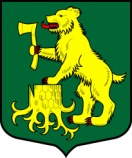 АДМИНИСТРАЦИЯМУНИЦИПАЛЬНОГО ОБРАЗОВАНИЯ ПЧЕВЖИНСКОЕ СЕЛЬСКОЕ ПОСЕЛЕНИЕ
КИРИШСКОГО МУНИЦИПАЛЬНОГО РАЙОНА ЛЕНИНГРАДСКОЙ ОБЛАСТИПОСТАНОВЛЕНИЕВ соответствии с Бюджетным кодексом Российской Федерации, Федеральным законом Российской Федерации от 06 октября 2003 года № 131-ФЗ «Об общих принципах организации местного самоуправления в Российской Федерации», руководствуясь Порядком формирования, реализации и оценки эффективности муниципальных программ муниципального образования Пчевжинское сельское поселение Киришского муниципального района Ленинградской области, утвержденным постановлением Администрации Пчевжинского сельского поселения от 28 сентября 2015 года № 142, Администрация муниципального образования Пчевжинское сельское поселение Киришского муниципального района Ленинградской области  ПОСТАНОВЛЯЕТ:1. Утвердить детальный план-график финансирования муниципальной программы «Развитие частей территории муниципального образования Пчевжинское сельское поселение» на 2018 год согласно Приложению № 1 к настоящему Постановлению. 	2. Опубликовать настоящее постановление в газете «Лесная республика».3. Настоящее постановление вступает в силу после его официального опубликования.4. Контроль за исполнением настоящего постановления оставляю за собой.Глава администрации								Поподько Х.Х.Разослано: в дело-2, бухгалтерия, Поподько Х.Х,, Комитет финансов, КСП, прокуратура, газета «Лесная республика»Приложение к  Постановлению №  56  от 16.03.2018гДетальный план-график финансирования муниципальной программы Развитие частей территории муниципального образования Пчевжинское сельское поселение» на 2018 годот16 марта   2018 годап. Пчевжа№56Об утверждении детального плана-графика финансирования муниципальной программы  «Развитие частей территории муниципального образования Пчевжинское сельское поселение» на 2018 год.№п/пНаименования подпрограммы, мероприятияОтветственный исполнительОтветственный исполнительОжидаемый результат  реализации мероприятияОжидаемый результат  реализации мероприятияГод начала реализацииГод окончания реализацииОбъем ресурсного обеспечения, тыс. руб.Объем ресурсного обеспечения, тыс. руб.№п/пНаименования подпрограммы, мероприятияОтветственный исполнительОтветственный исполнительОжидаемый результат  реализации мероприятияОжидаемый результат  реализации мероприятияГод начала реализацииГод окончания реализацииОбъем ресурсного обеспечения, тыс. руб.Объем ресурсного обеспечения, тыс. руб.№п/пНаименования подпрограммы, мероприятияОтветственный исполнительОтветственный исполнительОжидаемый результат  реализации мероприятияОжидаемый результат  реализации мероприятияГод начала реализацииГод окончания реализацииВсегоВ т.ч. на 2018 год1233445678Муниципальная программа  «Развитие частей территории муниципального образования Пчевжинское сельское поселение Муниципальная программа  «Развитие частей территории муниципального образования Пчевжинское сельское поселение Муниципальная программа  «Развитие частей территории муниципального образования Пчевжинское сельское поселение Администрация Пчевжинского сельского поселенияАдминистрация Пчевжинского сельского поселения201820213626,082819,021. Подпрограммы  «Развитие населенных пунктов муниципального образования Пчевжинское сельское поселение»1. Подпрограммы  «Развитие населенных пунктов муниципального образования Пчевжинское сельское поселение»1. Подпрограммы  «Развитие населенных пунктов муниципального образования Пчевжинское сельское поселение»Администрация Пчевжинского сельского поселенияАдминистрация Пчевжинского сельского поселения201820213284,042721,541Чистка и углубление пожарного водоема,устройство подъездов к источникам пожаротушенияв в дер.ГорчаковоАдминистрация Пчевжинского сельского поселенияАдминистрация Пчевжинского сельского поселенияДоля деревень, обеспеченных нормативным количеством обустроенных пожарных водоемов (100 % к концу 2021 года)Доля деревень, обеспеченных нормативным количеством обустроенных пожарных водоемов (100 % к концу 2021 года)2018202160,4750,002Ремонт колодца питьевой воды в дер. Железная гора, очистка колодца питьевой воды в дер. Березняк, чистка и углубление пожарного водоема дер. ГорчаковоУвеличение доли отремонтированных объектов (сетей) водоснабжения населенных пунктов в общем количестве объектов (сетей), подлежащих ремонту.Увеличение доли населения населенных пунктов, обеспеченного питьевой водой, отвечающей обязательным требованиям безопасности.Отсутствие обоснованных жалоб жителей населенных пунктовУвеличение доли отремонтированных объектов (сетей) водоснабжения населенных пунктов в общем количестве объектов (сетей), подлежащих ремонту.Увеличение доли населения населенных пунктов, обеспеченного питьевой водой, отвечающей обязательным требованиям безопасности.Отсутствие обоснованных жалоб жителей населенных пунктов20182021205,58170,003Поддержание и развитие существующей сети автомобильных дорог общего пользования местного значения в населенных пунктах: дер. Белая  ул. Вильегорская , дер. Горчаково, дер. Круговая, дер. Березняк ул. Ветеранов, пер. Благодатный, дер. Борутино ул. Цветочная, дер. ПорогАдминистрация Пчевжинского сельского поселенияАдминистрация Пчевжинского сельского поселенияУвеличение доли отремонтированных автомобильных дорог общего пользования местного значения населенных пунктов в общей протяженности дорог, требующих ремонта.Увеличение доли отремонтированных автомобильных дорог общего пользования местного значения населенных пунктов в общей протяженности дорог, требующих ремонта.201820212597,822154,094Приобретение и установка ограждений на детских площадках в дер. Белая, Порог, Березняк, Борутино,  Спиливание опасных деревьев в деревнях Белая,  Березняк, ПорогАдминистрация Пчевжинского сельского поселенияАдминистрация Пчевжинского сельского поселенияУвеличение доли благоустроенных территорий, соответствующих требованиям и нормам действующего законодательства, в общей площади, требующей благоустройства.Отсутствие обоснованных жалоб жителей населенных пунктовУвеличение доли благоустроенных территорий, соответствующих требованиям и нормам действующего законодательства, в общей площади, требующей благоустройства.Отсутствие обоснованных жалоб жителей населенных пунктов20182021298,28246,655Установка уличных светильников в дер. Порог, Березняк, Белая, ГорчаковоАдминистрация Пчевжинского сельского поселенияАдминистрация Пчевжинского сельского поселенияКоличество замененных фонарей уличного освещения в деревнях (не менее 10 шт. к концу 2021 года)Количество замененных фонарей уличного освещения в деревнях (не менее 10 шт. к концу 2021 года)20182021121,89100,802. Подпрограмма «Развитие административного центра муниципального образования Пчевжинское сельское поселение»2. Подпрограмма «Развитие административного центра муниципального образования Пчевжинское сельское поселение»2. Подпрограмма «Развитие административного центра муниципального образования Пчевжинское сельское поселение»Администрация Пчевжинского сельского поселенияАдминистрация Пчевжинского сельского поселения20182021342,0497,481Поддержание и развитие существующей сети автомобильных дорог общего пользования местного значения в административном центре по ул. Комсомольская п.ПчевжаАдминистрация Пчевжинского сельского поселенияАдминистрация Пчевжинского сельского поселенияУвеличение доли отремонтированных автомобильных дорог общего пользования местного значения в  административном центре в общей протяженности дорог, требующих ремонта.Увеличение доли отремонтированных автомобильных дорог общего пользования местного значения в  административном центре в общей протяженности дорог, требующих ремонта.20182021120,4842,092Спиливание опасных деревьев, приобретение стендов в административном центреАдминистрация Пчевжинского сельского поселенияАдминистрация Пчевжинского сельского поселенияУвеличение доли благоустроенных территорий административного центра, соответствующих требованиям и нормам действующего законодательства, в общей площади, требующей благоустройства.Отсутствие обоснованных жалоб населения административного центраУвеличение доли благоустроенных территорий административного центра, соответствующих требованиям и нормам действующего законодательства, в общей площади, требующей благоустройства.Отсутствие обоснованных жалоб населения административного центра2018202125,126,283Очистка и ремонт колодцев в административном центреАдминистрация Пчевжинского сельского поселенияАдминистрация Пчевжинского сельского поселенияУвеличение доли отремонтированных объектов (сетей) водоснабжения административного центра в общем количестве объектов (сетей), подлежащих ремонту.Увеличение доли населения административного центра,  обеспеченного питьевой водой, отвечающей обязательным требованиям безопасности.Отсутствие обоснованных жалоб населения административного центраУвеличение доли отремонтированных объектов (сетей) водоснабжения административного центра в общем количестве объектов (сетей), подлежащих ремонту.Увеличение доли населения административного центра,  обеспеченного питьевой водой, отвечающей обязательным требованиям безопасности.Отсутствие обоснованных жалоб населения административного центра2018202130,687,674Установка уличных светильников  в административном центреАдминистрация Пчевжинского сельского поселенияАдминистрация Пчевжинского сельского поселенияКоличество замененных фонарей уличного освещения в деревнях (не менее 36 шт. к концу 2018 года)Количество замененных фонарей уличного освещения в деревнях (не менее 36 шт. к концу 2018 года)20182021165,7641,44